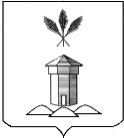 ГЛАВА БАБУШКИНСКОГО МУНИЦИПАЛЬНОГО ОКРУГА ВОЛОГОДСКОЙ ОБЛАСТИВ целях организации проведения мероприятий по гражданской обороне на территории Бабушкинского муниципального округа, в соответствии со ст. 8, 15 Федерального закона от 12.02.1998 года № 28-ФЗ «О гражданской обороне» и в соответствии с пунктом 4 постановления Правительство Вологодской области от 07.11.2011 года № 1378 «Об утверждении перечня спасательных служб гражданской обороны области», руководствуясь Уставом Бабушкинского муниципального округа, ПОСТАНОВЛЯЮ: Утвердить Перечень спасательных служб гражданской обороны Бабушкинского муниципального округа на базе которых они создаются, предназначенных для проведения мероприятий по гражданской обороне (Приложение). Настоящее постановление подлежит официальному опубликованию (обнародованию) в средствах массовой информации и размещению в информационно-телекоммуникационной сети «Интернет» на официальном сайте администрации Бабушкинского муниципального округа.Настоящее постановление вступает в силу со дня его подписания. Контроль за выполнением постановления оставляю за собой.Глава округа                                                                                          Т.С. ЖироховаПеречень спасательных служб гражданской обороны Бабушкинского муниципального округа Спасательная служба оповещения и связи гражданской обороны – на базе администрации Бабушкинского муниципального округа в отделе мобилизационной подготовки и делам ГО ЧС. Спасательная служба гражданской обороны торговли и питания – на базе администрации Бабушкинского муниципального округа в отделе экономики и отраслевого развития. Коммунально-техническая служба гражданской обороны – на базе администрации Бабушкинского муниципального округа в отделе строительства, архитектуры и жилищно-коммунального хозяйства. 11.01.2024 г.№2с.им. БабушкинаОб утверждении перечня спасательных служб гражданской обороны Бабушкинского муниципального округаОб утверждении перечня спасательных служб гражданской обороны Бабушкинского муниципального округаОб утверждении перечня спасательных служб гражданской обороны Бабушкинского муниципального округаОб утверждении перечня спасательных служб гражданской обороны Бабушкинского муниципального округаУТВЕРЖДАЮПриложениек постановлению Главы Бабушкинского муниципального округаот 11.01.2024 года № 2